Про звернення депутатів Звягельської  районної ради щодо проведення заходів зі зменшення популяції червоної лисиці у Звягельському районіВідповідно до ст. ст. 43,46 Закону України «Про місцеве самоврядування в Україні», рекомендацій постійної комісії з питань АПК, регулювання земельних відносин, екології та використання природних ресурсів, районна радаВИРІШИЛА:          1. Схвалити текст звернення до Голови  ради  оборони  Житомирської області  Віталія БУНЕЧКА, Житомирської обласної ради щодо проведення заходів зі зменшення популяції червоної лисиці у Звягельському районі(додається).2. Доручити голові районної ради Загривому А.Л. підписати текст звернення.          3. Надіслати текст звернення до Голови  ради  оборони  Житомирської області  Віталія БУНЕЧКА,  Житомирської обласної ради. Голова районної ради                                                        Артур ЗАГРИВИЙ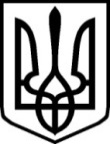 УКРАЇНАУКРАЇНАЗВЯГЕЛЬСЬКА РАЙОННА РАДАЗВЯГЕЛЬСЬКА РАЙОННА РАДАЖИТОМИРСЬКОЇ ОБЛАСТІЖИТОМИРСЬКОЇ ОБЛАСТІР І Ш Е Н Н ЯР І Ш Е Н Н ЯВісімнадцята сесія  VІІІ  скликанняВід  27 жовтня  2023  року